«Встречи с людьми различных профессий»Профессий много на земле. Каждый выбирает должность по душе. Кому важна зарплата, статус, деньги идут по одной ступеньке. Сегодня в гости в МАОУ ОСОШ 1 в 9 ,,В" класс пришёл Нифантьев Денис Станиславович - авиационный спасатель. Человек, который имеет  высшее образование и несколько рабочих специальностей, приличный стаж в сфере образования поделился опытом и дал несколько полезных советов как определиться с будущей профессией и какие качества воспитывать в себе, чтобы быть в гармонии с собою.Поскольку Денис Станиславович - личность творческая, то и наш классный час прошел в необычном формате.Дети внимательно слушали, а затем  задавали много вопросов и просили исполнить песни из собственного репертуара и сыграть мелодии популярных песен.Ученики 9в класса и классный руководитель Соловьёва Елена Викторовна выражают слова благодарности Нифантьеву Денису за время, проведенное в теплой, дружеской, поющей атмосфере.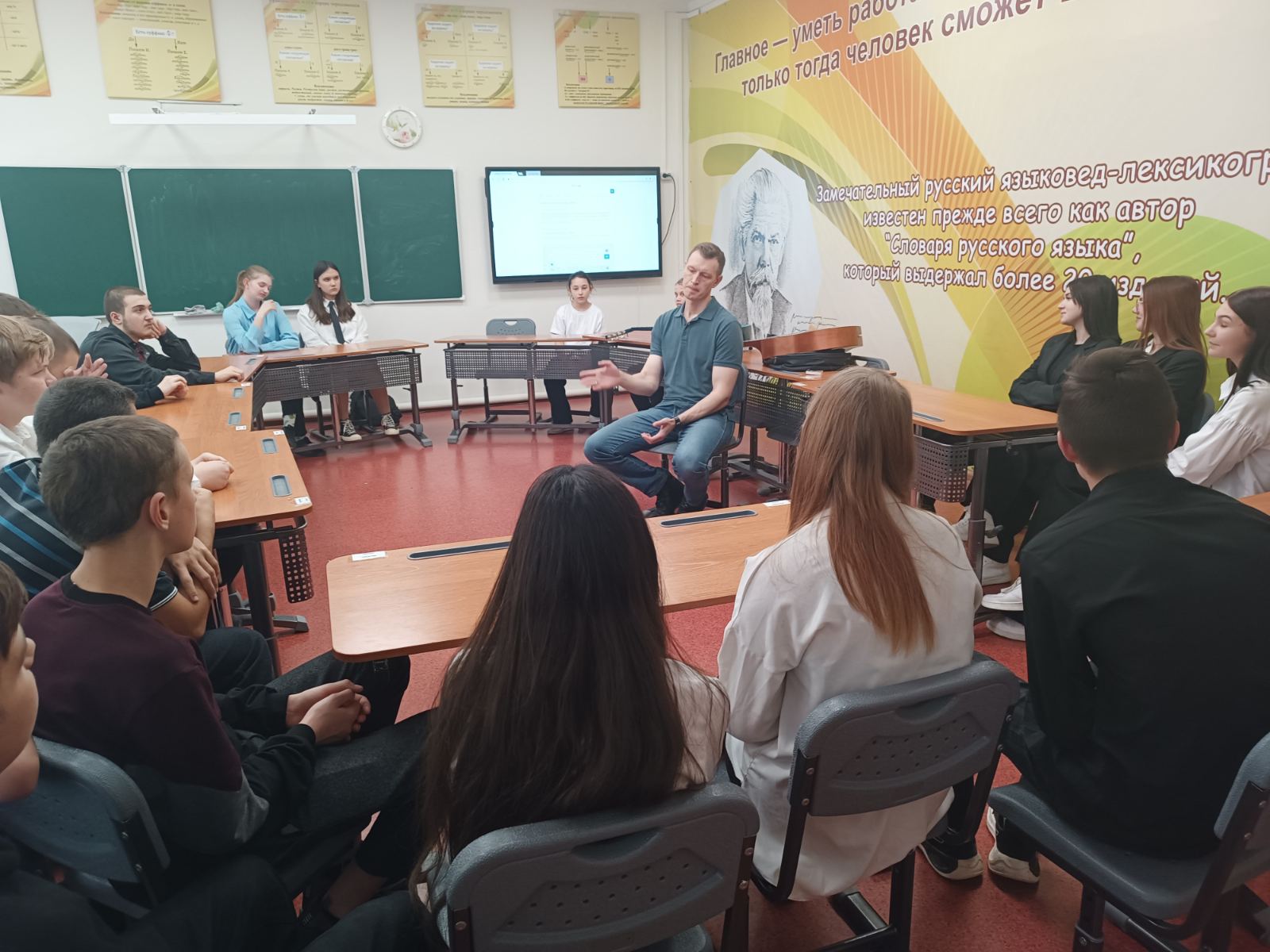 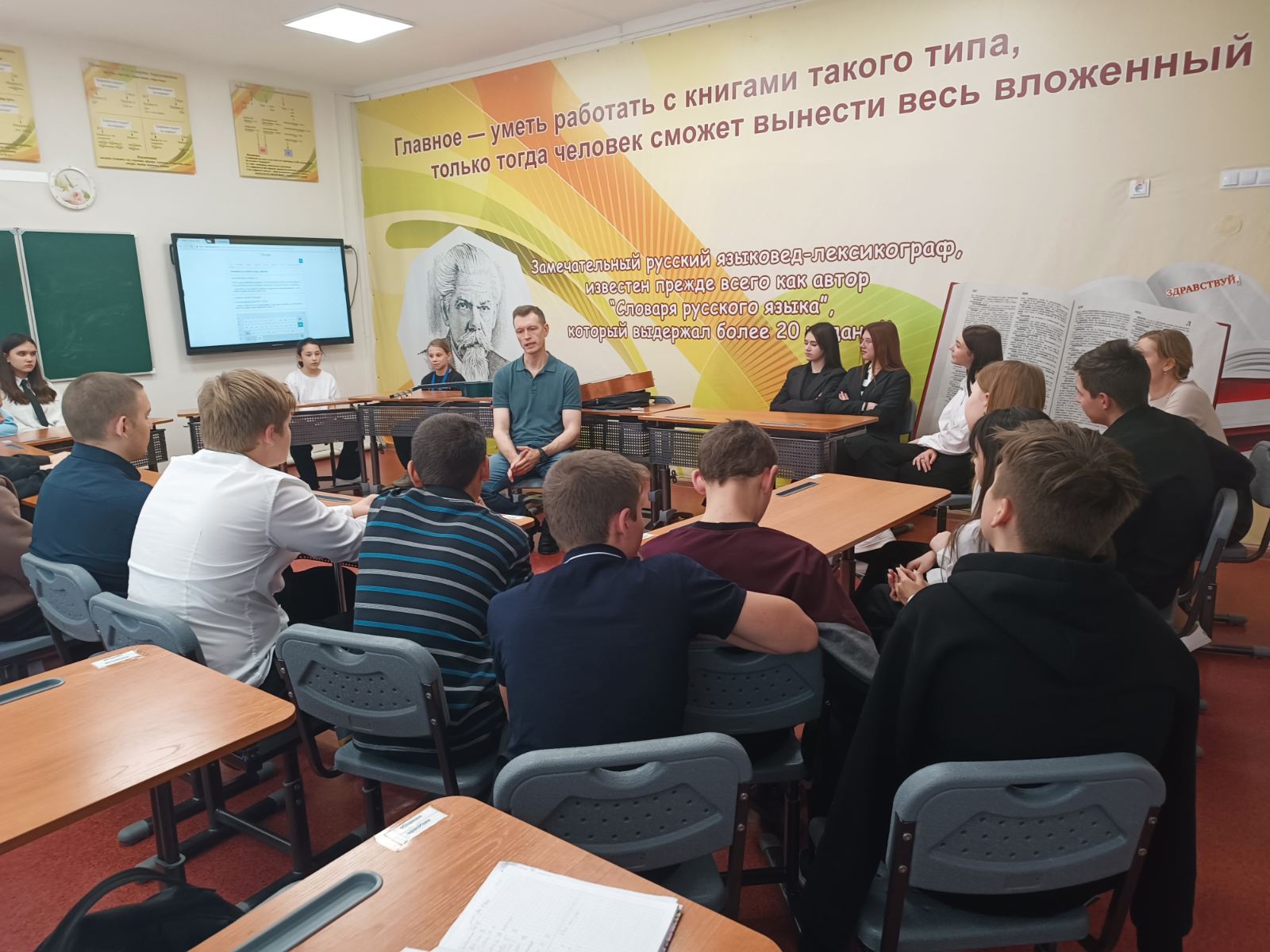 